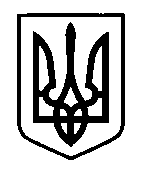 УКРАЇНАПрилуцька міська радаЧернігівська областьУправління освіти Про намір передачі майна в оренду    Розглянувши електронну заяву про оренду майна RGLR 001-UA-20240112-07-859 від 12.01.2024, керуючись ст. 6 Закону України від 03.10 2019 року № 157-IX “ Про оренду державного та комунального майна», « Порядком передачі в оренду державного та комунального  майна», затвердженим постановою Кабінету Міністрів України - від 03.06.2020 року № 483 « Деякі питання оренди державного  та комунального майна» 	Н А К А З У Ю:Визначити майно комунальної власності – нежитлові приміщення розташовані в будівлі по вул. Вокзальній  24 м. Прилуки  - загальною площею – 67,8 кв.м, які перебувають на балансі управління освіти Прилуцької міської ради,такими які підлягають передачі в оренду.Цільове призначення об’єкта оренди  використання  відділом сім'і молоді та спорту Прилуцької міської ради для розміщення молодіжного простору  «DUMKA» .Контроль за виконанням наказу залишаю за собою.Начальник управління освіти міської ради							Олександр ПРАВОСУД18  січня  2024 р.НАКАЗм. Прилуки                                № 9      